РАЗВЛЕЧЕНИЕ «ДЕНЬ СЕМЬИ, ЛЮБВИ И ВЕРНОСТИ» В ГРУППЕ «СОЛНЫШКО»Цель: Формирование интереса детей к истории православия, традициям русского народа.Задачи:Расширять и совершенствовать знания детей о ценностях семьи и семейных традициях.Развивать способности коммуникативного общения.Развивать творческие способности детей, фантазию, эмоциональную сферу.Воспитывать взаимопонимание, доброжелательное отношение друг к другу.Формировать духовные и нравственные качества.Ход занятия.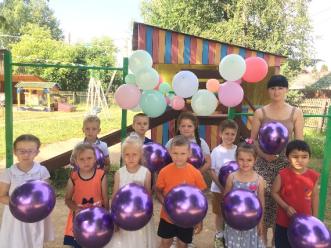 Воспитатель: Здравствуйте, дорогие дети! И в старину, и теперь люди мечтают о счастье, о дружной и крепкой семье, о большой любви. Дети, а вы знаете, что такое семья? Ответы детей.Воспитатель: Что такое семья – понятно всем. Семья – это дом. Семья – это мир, где царят любовь, преданность и самопожертвование. Это одни на всех радости и печали. Это привычки и традиции. А ещё это опора во всех бедах и несчастьях. Это крепость, за стенами которой могут царить лишь покой и любовь.Воспитатель: Сегодня мы отмечаем самый трогательный и светлый праздник – День Любви, Семьи и Верности.Солнце встало, день настал,Праздник утром рано встал,И пошёл гулять по свету,Огибая всю планету.К нам он тоже забежал,Счастье, радость всем раздал.Ведь мы вместе, ты да я,Очень дружная семья!Этот праздник у нас в России празднуется с 2008 года. А кто знает историю этого праздника, кто слышал о святых Петре и Февроньи Муромских? Ответы детей.Воспитатель: Почти 800 лет православные почитают 8 июля память святых благоверных князей Петра и Февронии Муромских, которые пронесли любовь и преданность друг другу через всю свою жизнь и умерли в один день и час. На Руси есть сказ о том,Как Феврония с Петром.Были парою примерной,Дружной, любящей и верной.Много бед перенесли,Но расстаться не смогли,Верой-правдой брак держалиИ друг друга уважали!Пролетела та пора,Нет Февроньи, нет Петра.Но они — пример семьи,Честной, искренней любви.Я расскажу вам, почему мы отмечаем День Семьи, Любви и Верности именно сегодня, 8 июля. Это день памяти православных святых, супругов Петра и Февронии. Они издавна почитаемы в России как хранители семьи и брака. Пётр был человеком благородного происхождения, князем. Влюбившись в простую рязанскую девушку Февронию, он женился на ней. Княжили супруги в городе Муроме в конце 12 - начале 13 веков, жили счастливо, нежно любили друг друга и умерли в один день. В давние времена 8 июля и стар, и млад ходили в церковь. В молитвах молодые люди просили Бога о большой любви, а люди возрастом постарше о семейном согласии. Кроме того, в этот день было принято помогать сиротам. Такие дети должны были почувствовать, что Пётр и Феврония помнят о них: придёт время, и у каждого из них будет своя семья.Воспитатель: В каждой семье есть свои праздники, свои привычки, свои традиции, есть и свой семейный очаг, который наполнен любовью, взаимопониманием и добротой. Наш детский сад — это наш дом, где есть свой очаг, ведь живём мы здесь одной семьёй!Приглашаем вас к нашему очагу, где вы получите заряд бодрости и хорошего настроения.Воспитатель: А какое хорошее настроение без песни? Споём все вместе, как одна большая семья!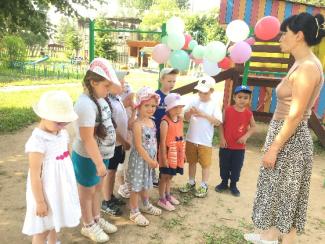 Песня «Пусть бегут» на музыку В.ШаинскогоВоспитатель: В России стало традицией отмечать праздник – День семьи, любви и верности в честь святых Петра и Февронии.Конкурс «Дефиле» - команды идут по «подиуму» изображая под музыку: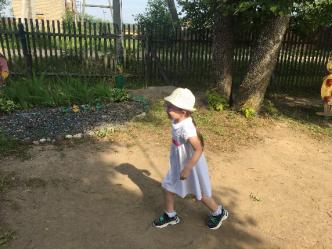 походку женщины на каблуках с тяжелыми сумками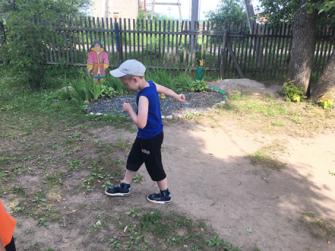 солдатским строем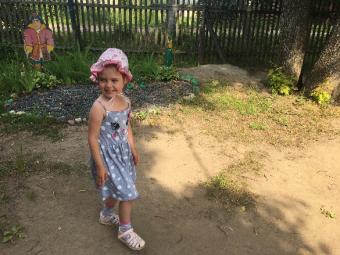 походку годовалого малыша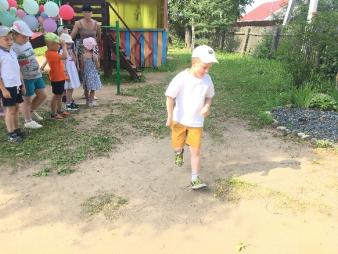 прыжки через лужи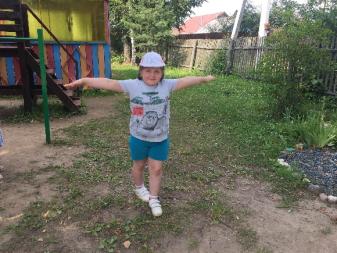 проход по канату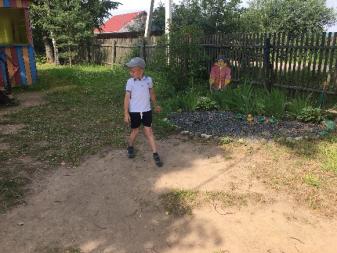 походку задом-наперед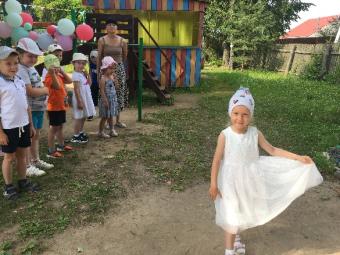 походку на показе модыВоспитатель: А вы знаете, что у Дня семьи есть свой символ - ромашка. Ромашки – любимые полевые цветы в нашей стране, о них сложено много песен и стихов. Именно этот красивый и нежный цветок стал символом Дня семьи, любви и верности, отмечаемого в июле. Этот цветок самым прямым образом относится к любви. Кто знает, как?Дети: — На ромашках гадают «любит — не любит».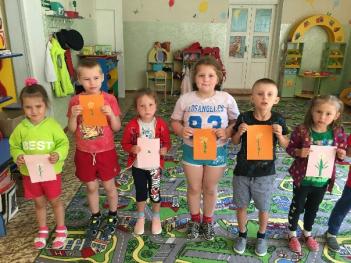 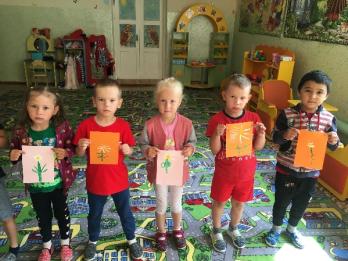 Конкурс «Ромашковая поляна»Воспитатель:Друзья, еще одну игру я знаюИ в неё вам поиграть предлагаю.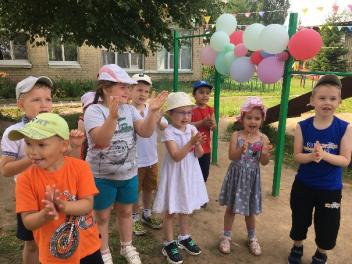 Воспитатель: Сейчас я буду называть разные слова, а вы внимательно слушайте, и если считаете, что это слово подходит для счастливой семейной жизни, то громко хлопайте в ладоши, а если не подходит, то машите руками и говорите: «Нет, нет, нет!».Дружба,уважение,ссоры,обиды,любовь,ласка,грубость,обман,веселье,радость,вредность,уют,взаимопонимание.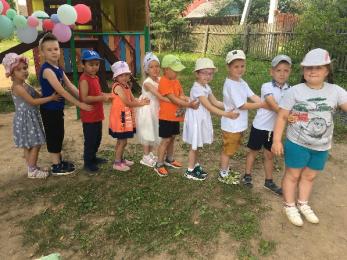 Проводится игра «Гусеница».Воспитатель: А сейчас мы проверим, знаете ли вы пословицы и поговорки о семье? Я буду начинать, а вы должны продолжить!Семья в куче, не страшна и …туча.Отца с матерью почитать — …горя не знать.При солнышке тепло, при матери …добро.В гостях хорошо, … а дома лучше.Когда семья вместе, … и сердце на месте.Красна изба не углами, … красна пирогами.Не родись красивой, а родись… (счастливой);Чем богаты, … (тем и рады);Воспитатель: Пришло время для следующего задания. Внимательно слушайте вопрос и отвечайте.Что является символом любви? (Сердце)Какая птица приносит счастье? (Аист)Какой цветок является символом семьи? (Ромашка)В каких сказках говорится о любви? («Царевна – лягушка», «Сказка о царе Салтане...» и др.)Произнесите дразнилку, которой обычно дразнят влюблённых (Тили - тили тесто, жених и невеста...)Птица – символ любви и верности (Лебедь)Цветок – символ любви (Роза)Какое слово состоит из 7Я? (Семья)О какой семье говорят: «Семеро по лавкам»? (О большой)Что в известной народной сказке пустил царевич, желая найти хорошую невесту? (Стрелу)Как называют родителей мамы и папы? (Бабушка и дедушка)Когда отмечается мамин праздник? (8 марта)В какой праздник мы поздравляем всех мужчин? (23 февраля)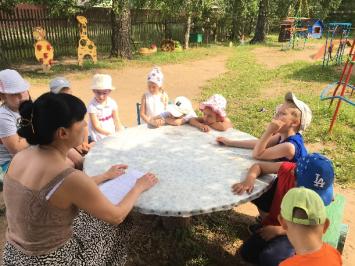 Воспитатель: Пришло время для следующего задания. Сказки любят все и взрослые и дети. Если кто-то знает ответ, как называется сказка нужно поднять руку.Послушал лисьего совета, сидел на речке до рассвета Рыбешки, так и не поймал, лишь хвост бедняга потерял! (Лиса и серый волк).В какой русской народной сказке, решаются проблемы Жилья или говоря умным, взрослым языком, проблемы Жилищно-коммунального хозяйства (Теремок)Он к небу поднимался и умудрялся петь! Я тучка, тучка, тучка, я вовсе не медведь (Вини-Пух).Назовите имя героя английской сказки, он построил дом, придерживаясь передовых методов, а его братья работали по – старинке и поэтому, чуть не потеряли жизнь. (Наф-Наф).Мальчик в джунглях очутился и с волками подружился! И с медведем, и с пантерой вырос сильным он и смелым. (Маугли).В какой русской народной сказке, брат не послушался сестру, один раз нарушил санитарно-гигиенические правила и жестоко за это поплатился! (Сестрица Алёнушка и братец Иванушка).Она красива и мила, а имя её от слова «зола» (Золушка).Воспитатель: А теперь мы передохнем. Мы будем вам загадки загадывать, а вы их отгадывайте.Кто не в шутку, а всерьёз Нас забить научит гвоздь? Кто научит смелым быть? С велика упав, не ныть, И коленку расцарапав, Не реветь? Конечно, …(папа)Кто вас, дети, больше любит,Кто вас нежно так голyбитИ заботится о вас,Hе смыкая ночью глаз? (Мама)Ароматное варенье,Пироги на угощенье,Вкусные оладушкиУ любимой ... (бабушки)Он трудился не от скуки,У него в мозолях руки,А теперь он стар и седМой родной, любимый ...(дед)Я у мамы не один, У неё ещё есть сын, Рядом с ним я маловат,Для меня он — старший …(брат)Вот ведь дело-то какое… Нас не семеро, а трое: Папа, Мамочка и я,Но все вместе мы — …(семья)Воспитатель: А теперь я приглашаю всех на веселый танец.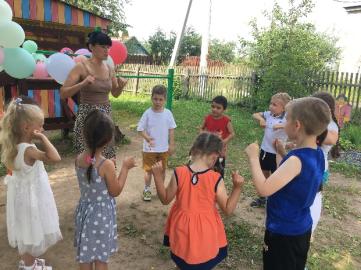 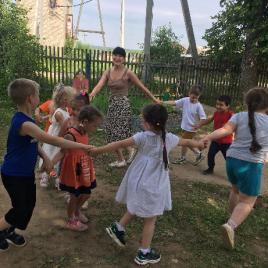 Дети исполняют «Танец маленьких утят».Воспитатель: Семья – единство помыслов и дел. Семья — это первооснова жизни. Ребята, скажите, какой же праздник празднуется у нас в России 8 июля? Ответы детей.Воспитатель: Почему именно 8 июля? Ответы детей.Воспитатель: Какой символ имеет День семьи, любви и верности? Ответы детей.Воспитатель: Да, действительно символом этого праздника является ромашка. Пусть в нашем доме расцветёт этот чистый, солнечный цветок.